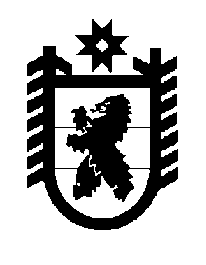 Российская Федерация Республика Карелия    ПРАВИТЕЛЬСТВО РЕСПУБЛИКИ КАРЕЛИЯРАСПОРЯЖЕНИЕот  15 ноября 2017 года № 646р-Пг. Петрозаводск 	Одобрить проект закона Республики Карелия «О внесении изменений в Закон Республики Карелия «О бюджете Республики Карелия на 2017 год и на плановый период 2018 и 2019 годов» и направить его на рассмотрение в Министерство финансов Российской Федерации и в Законодательное Собрание Республики Карелия.
           Глава Республики Карелия                                                              А.О. Парфенчиков